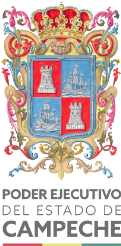 PODER EJECUTIVO DEL ESTADO DE CAMPECHESecretaría de Salud (09) INVENTARIO GENERAL ARCHIVÍSTICO Núm.Núm.cajaSubsecciónSerieSubserieDescripciónObservacionesPeriodo de TrámitePeriodo de TrámiteValor DocumentalValor DocumentalValor DocumentalVigencia DocumentalVigencia DocumentalVigencia DocumentalNúm.Núm.cajaSubsecciónSerieSubserieDescripciónObservacionesAperturaCierreAdministrativoLegalContableTrámiteConcentradoTotal